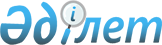 Қобда аудандық мәслихатының 2023 жылғы 29 желтоқсандағы № 157 "2024-2026 жылдарға арналған Қобда ауылдық округінің бюджетін бекіту туралы" шешіміне өзгерістер енгізу туралыАқтөбе облысы Қобда аудандық мәслихатының 2024 жылғы 28 маусымдағы № 186 шешімі
      ШЕШТІ:
      1. Қобда аудандық мәслихатының 2023 жылғы 29 желтоқсандағы № 157 "2024-2026 жылдарға арналған Қобда ауылдық округінің бюджетін бекіту туралы" шешіміне өзгерістер енгізу туралы.
      1 - тармақ жаңа редакцияда жазылсын:
      1) кірістер – 216 668 мың теңге, оның ішінде:
      салықтық түсімдер – 35 452 мың теңге;
      салықтық емес түсімдер – 0 теңге;
      негiзгi капиталды сатудан түсетiн түсiмдер – 0 теңге;
      трансферттер түсімдері – 181 216 мың теңге;
      2) шығындар – 230 545,5 мың теңге;
      3)таза бюджеттік кредиттеу - 0 теңге, оның ішінде:
      бюджеттік кредиттер – 0 теңге;
      бюджеттік кредиттерді өтеу – 0 теңге;
      4) қаржы активтерiмен операциялар бойынша сальдо - 0 теңге, оның ішінде:
      қаржы активтерiн сатып алу - 0 теңге;
      мемлекеттің қаржы активтерін сатудан түсетін түсімдер – 0 теңге;
      5) бюджет тапшылығы (профициті) – 0 теңге;
      6) бюджет тапшылығын қаржыландыру (профицитін пайдалану) – 0 теңге, оның ішінде:
      қарыздар түсімі – 0 теңге;
      қарыздарды өтеу – 0 теңге;
      бюджет қаражатының пайдаланылатын қалдықтары – 13 877,5 теңге.
      2. Көрсетілген шешімдегі 1 қосымшасы осы шешімдегі қосымшаға сәйкес жаңа редакцияда жазылсын.
      4. Осы шешім 2024 жылғы 1 қаңтардан бастап қолданысқа енгізіледі. 2024 жылға арналған Қобда ауылдық округінің бюджеті
					© 2012. Қазақстан Республикасы Әділет министрлігінің «Қазақстан Республикасының Заңнама және құқықтық ақпарат институты» ШЖҚ РМК
				
      Қобда аудандық мәслихатының төрағасы 

Ж. Ергалиев
Қобда аудандық мәслихатының 
2024 жылғы 28 маусымдағы 
№ 186 шешіміне қосымшаҚобда аудандық мәслихатының 
2023 жылғы 29 желтоқсандағы 
№ 157 шешіміне 1 қосымша
Санаты
Санаты
Санаты
Санаты
Сомасы, мың теңге
Сыныбы
Сыныбы
Сыныбы
Сомасы, мың теңге
Iшкi сыныбы
Iшкi сыныбы
Сомасы, мың теңге
Сомасы, мың теңге
1
2
3
4
5
І. Кірістер
216668
1
Салықтық түсімдер
35452
01
Табыс салығы
17085
2
Жеке табыс салығы
17085
04
Меншiкке салынатын салықтар
18367
1
Мүлiкке салынатын салықтар
350
3
Жер салығы
404
4
Көлiк құралдарына салынатын салық
16147
5
Бірыңғай жер салығы
218
05
Тауарларға, жұмыстар мен қызметтерге ішкі салықтар
300
3
Табиғи және басқа ресурстарды пайдаланғаны үшін түсімдер
300
22
2
Басқа да салықтық емес түсімдер
248
2
0066
Басқа да салықтық емес түсімдер
248
1
Жергіліктік бюджетке түсетін салықтық емес басқа да түсімдер
248
33
Негізгі капиталды сатудан түсетін түсімдер
700
030033
Жердi және материалдық емес активтердi сату
700
1
Жерді сату
500
2
Материалдық емес активтерді сату
200
4
Трансферттердің түсімдері
181216
02
Мемлекеттiк басқарудың жоғары тұрған органдарынан түсетiн трансферттер
181216
3
Аудандардың (облыстық маңызы бар қаланың) бюджетінен трансферттер
181216
Функционалдық топ
Функционалдық топ
Функционалдық топ
Функционалдық топ
Функционалдық топ
Сомасы (мың теңге)
Кіші функция
Кіші функция
Кіші функция
Кіші функция
Сомасы (мың теңге)
Бюджеттік бағдарламалардың әкімшісі
Бюджеттік бағдарламалардың әкімшісі
Бюджеттік бағдарламалардың әкімшісі
Сомасы (мың теңге)
Бағдарлама
Бағдарлама
Сомасы (мың теңге)
Атауы
Сомасы (мың теңге)
1
2
3
4
5
6
II. Шығындар
230545,5
01
Жалпы сипаттағы мемлекеттiк қызметтер
77080
1
Мемлекеттiк басқарудың жалпы функцияларын орындайтын өкiлдi, атқарушы және басқа органдар
77080
124
Аудандық маңызы бар қала, ауыл, кент, ауылдық округ әкімінің аппараты
77080
001
Аудандық маңызы бар қала, ауыл, кент, ауылдық округ әкімінің қызметін қамтамасыз ету жөніндегі қызметтер
75074
022
Мемлекеттік органның күрделі шығыстары
2006
07
Тұрғын үй-коммуналдық шаруашылық
100814
2
Коммуналдық шаруашылық
1560
124
Аудандық маңызы бар қала, ауыл, кент, ауылдық округ әкімінің аппараты
1560
014
Елді мекендерді сумен жабдықтауды ұйымдастыру
1560
3
Елді-мекендерді көркейту
99254
124
Аудандық маңызы бар қала, ауыл, кент, ауылдық округ әкімінің аппараты
99254
008
Елдi мекендердегі көшелердi жарықтандыру
22693
009
Елді мекендердің санитариясың қамтамасыз ету
1500
011
Елдi мекендердi абаттандыру және көгалдандыру
75061
12
Көлiк және коммуникация
44700
1
Автомобиль көлiгi
44700
124
Аудандық маңызы бар қала, ауыл, кент, ауылдық округ әкімінің аппараты
44700
012
Аудандық маңызы бар қалаларда, ауылдарда, кенттерде, ауылдық округтерде автомобиль жолдарынсалу және реконструкциялау
14700
013
Аудандық маңызы бар қалаларда, ауылдарда, кенттерде, ауылдық округтерде автомобиль жолдарының жұмыс істеуін қамтамасыз ету
30000
ІІІ. Таза бюджеттік кредиттеу
0
Бюджеттік кредиттер
0
ІV. Қаржы активтерімен жасалатын операциялар бойынша сальдо
0
Қаржы активтерін сатып алу
0
V. Бюджет тапшылығы
0
VI. Бюджет тапшылығын қаржыландыру (профицитін пайдалану)
0
Функционалдық топ
Функционалдық топ
Функционалдық топ
Функционалдық топ
Функционалдық топ
Функционалдық топ
Сомасы (мың теңге)
Кіші функция
Кіші функция
Кіші функция
Кіші функция
Кіші функция
Сомасы (мың теңге)
Бюджеттік бағдарламалардың әкімшісі
Бюджеттік бағдарламалардың әкімшісі
Бюджеттік бағдарламалардың әкімшісі
Бюджеттік бағдарламалардың әкімшісі
Сомасы (мың теңге)
Бағдарлама
Бағдарлама
Бағдарлама
Сомасы (мың теңге)
Кіші бағдарлама
Кіші бағдарлама
Сомасы (мың теңге)
Атауы
Сомасы (мың теңге)
1
2
3
4
5
6
7
15
Трансферттер
7951,5
1
Трансферттер
7951,5
124
Аудандық маңызы бар қала, ауыл, кент, ауылдық округ әкімінің аппараты
7951,5
044
Қазақстан Республикасының Ұлттық қорынан берілетін нысаналы трансферт есебінен республикалық бюджеттен бөлінген пайдаланылмаған (толық пайдаланылмаған) нысаналы трансферттердің сомаларын қайтару
0,9
048
Пайдаланылмаған (толық пайдаланылмаған) нысаналы трансферттерді қайтару
7950,6
Функционалдық топ
Функционалдық топ
Функционалдық топ
Функционалдық топ
Функционалдық топ
Сомасы (мың теңге)
Кіші функция
Кіші функция
Кіші функция
Кіші функция
Сомасы (мың теңге)
Бюджеттік бағдарламалардың әкімшісі
Бюджеттік бағдарламалардың әкімшісі
Бюджеттік бағдарламалардың әкімшісі
Сомасы (мың теңге)
Бағдарлама
Бағдарлама
Сомасы (мың теңге)
Атауы
Сомасы (мың теңге)
1
2
3
4
5
6
8
Бюджет қаражатының пайдаланылатын қалдықтары
13877,5
01
Бюджет қаражаты қалдықтары
13877,5
1
Бюджет қаражатының бос қалдықтары
13877,5
01
Бюджет қаражатының бос қалдықтары
13877,5